Розв'язання завдань І туруІV Інтернет -олімпіади 2013-2014 н.р.9 класЗадача  1.  Знайдіть значення виразу: Розв’язання.  Відповідь.  1Задача  2. Для яких значень b рівняння   х2-bх+80=0   має два різні парні цілі корені.   Розв’язання.За теоремою Вієта х1 •х2=80. За умовою х1 ≠х2 та є цілі парні , то можливі такі пари:        тому,   за теоремою Вієта, b=.  Відповідь.  .Задача 3. У 9-А класі навчається 27 учнів. Дві третини всіх хлопців і три п’ятих всіх дівчат  класу відвідує шаховий гурток. Яка кільки учнів класу не відвідують даний  гурток? Розв’язання.  Оскільки гурток відвідують  юнаків та  дівчат , то кількість юнаків кратна 3, а дівчаток – 5. Нехай у 9-А класі юнаків було 3х, а дівчаток – 5у. Отже маємо рівняння: 3х+5у=27;                              3х-12+5у-15=0;                             3(х-4)=5(3-у);                                ; Отже (х-4) кратне 5, а (3-у) кратне 3.Тому  х=5к+4, у=3-3к, де     Як бачимо розв’язком, в натуральних числах є лише пара (4;3).  Отже у 9-А класі навчається 12 юнаків та 15 дівчаток, з них відвідують гурток 8+9=17 учнів, а 10 учнів не відвідують .    Відповідь.  10 учнів.Задача 4. Знайдіть всі цілі розв’язки рівняння:  х2+у2=2у-4х.Розв’язання.   х2+у2=2у-4х;   х2+4х+4+у2-2у+1=5;  (х+2)2+(у-1)2=5. Оскільки  теж цілі.  Отже отримаємо:(0;0),(0;2),(-4;0),(-4;2),(-1;-1),(-1;-3),(3;-1),(3;3).Відповідь.  (0;0),(0;2),(-4;0),(-4;2),(-1;-1),(-1;-3),(3;-1),(3;3).Задача 5.  АВС:  В=1200,  АВ=4см.  ВМ – медіана трикутника АВС.  ВМАВ. Обчисліть площу трикутника  АВС.Розв’язання.   На промені ВМ побудуємо ВК=2ВМ  (рисунок1). ВМ=КМ, АМ=СМ, ВМА=КМС ( вертикальні) , тому АВМ=СКМ  СК=АВ,СКВ=900. Розглянемо трикутник СКВ: В=300, СК=4(см), тому ВС=СК•=8(см).  Отже 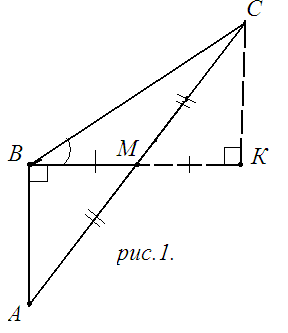  Відповідь.  Задача 6. Розв’яжіть рівняння:    (х2-32)(х-7)2+49х2=0.Розв’язання.    (х2-32)(х-7)2+49х2=0;   х2(х-7)2-32(х-7)2+49х2=0;  оскільки х=7 не є коренем рівняння ,то поділимо рівняння на (х-7),  отримаємо:Заміна  тоді отримаємо рівняння : у2-14у-32=0, у1=16, у2=-2. Отже .Відповідь : Задача 7.  Доведіть, що при х≥0 виконується нерівність:    4х3-9х2+9≥0.Розв’язання.  4х3-9х2+9≥0;   4х3+9≥9х2;   3х3+х3+9≥9х2;   оскільки х≥0, то використаємо нерівність Коші. 3х3+х3+9≥3,  тому 4х3+9≥3       отже 4х3+9≥9х2,   тому :   4х3-9х2+9≥0.Задача 8.  Чи може число 210221100… , бути повним квадратом натурального числа?Розв’язання.  Визначимо скільки нулів, одиниць та двійок міститься  в даному числі. Кожна цифра зустрічається :1+2+3 +4+…+16=136 разів. Сума усіх цифр даного числа становить: 0+136•1+136•2=408. Оскільки 408 кратне 3 та не кратне 9, тому число 210221100… ділиться на 3 та не ділиться на 9.Тому дане число не є квадратом натурального числа. Задача 10.  Дано: ABCD – квадрат. М є ВС, N є AB. AMND=P, AMCN=F, MDCN=K (дивись рисунок).    SAPN = 2cм2 , SMKC = 12cм2 , SBMFN = 4cм2 . Обчисліть  SDKFP . Розв’язання.   Для зручності позначимо утворені фігури 1,2,3,4,5,6,7,8. (дивись рис.2.)Оскільки  SAMD=0,5SABCD=SDNC , тому S1+S2+S3+S5+S6=S8+S7+S4, S8+S1+S3+S4+S5=S2+S7+S6.   Додамо обидві рівності : S8+S7+S4+ S2+S7+S6= 2S1+S2+2S3+2S5+S6+ S4+ S8, тому:2S7 = 2S1 +2S3+2S5,   S7 = S1 +S3+S5,  отже  SDKFP=2+4+12=18(см2).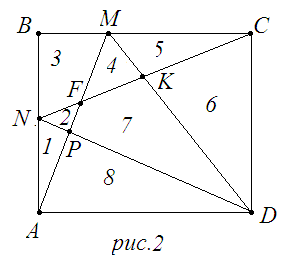                Відповідь.  18см2.